Angleščina – 3.r torek, 21. 4.Si poslušal(a) zgodbo o najbolje oblečenem velikanu – THE SMARTEST GIANT IN TOWN ? Ti je bila všeč? Si lahko odgovoril(a) na spodnja vprašanja?Kdo je glavni junak zgodbe?Katera oblačila nosi na začetku zgodbe, katera oblačila je kupil v trgovini, in katera nosi na koncu zgodbe?Katerim živalim je velikan pomagal? Kako?Kako so se mu živali zahvalile?Pripravila sem prosti prevod zgodbe (nisem jo dala v verze – nisem kakšen hud pesnik) Najbolj eleganten velikan (slovenska). Poslušaj in oglej si jo na tej povezavi, naložila sem jo v spletno učilnico. Ko se ti spodnja povezava odpre, samo klikni ikono za predstavitev (lahko PPT ali video):Najbolj eleganten velikan (slovenska) video         ali  PPT (predstavitev)Spodaj sem dodala učni list na temo te zgodbice. Natisni ga in prilepi v zvezek. Nato ga reši: dopolni pesmico, ki so jo velikanu spesnile hvaležne živali (tu bo treba ponovno odpreti filmček in ga ustaviti na mestu s pesmico), ter poveži sličice, kako je velikan pomagal živalim. Ob pomoči posnetka ali staršev lahko poskušaš pesmico delno ali celo prebrati.The Smartest Giant in Town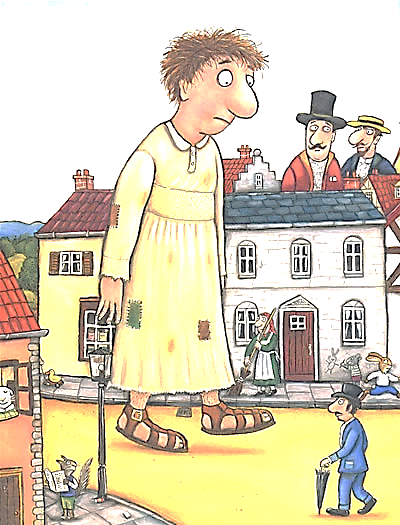 Your tie is a _______________________for a cold giraffe,Your shirt’s on a boatas a sail for a ______________________,You shoe is a housefor a little white ___________________,One of your socks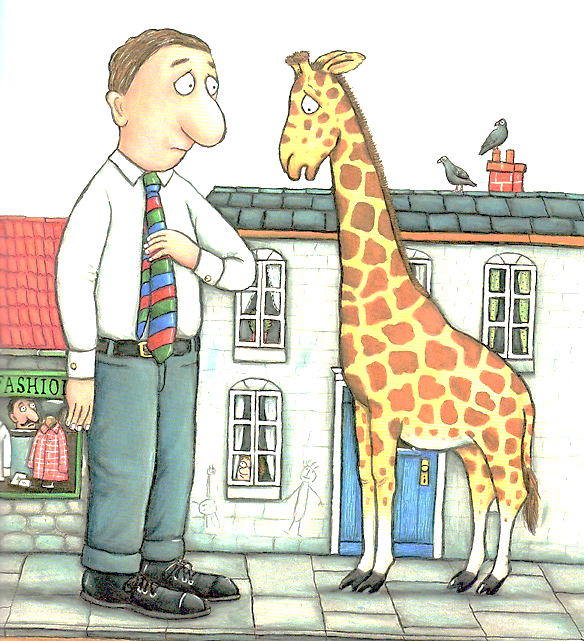 is a bed for a _____________________,Your belt helped a __________________,who was crossing a __________________,So here is a very fine crown,to go with the sandals and _____________of the Kindest giant in ________________.Ustrezno poveži.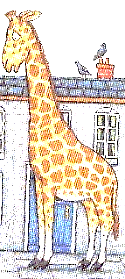 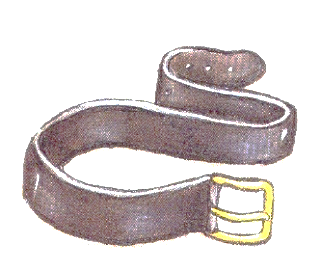 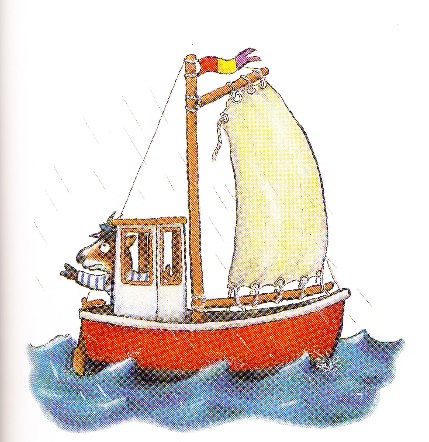 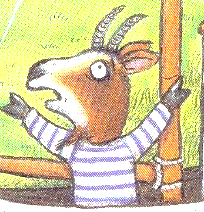 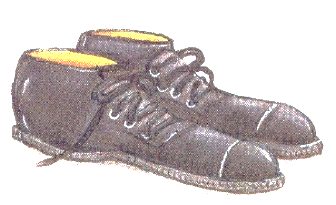 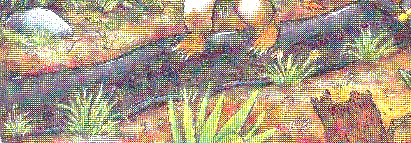 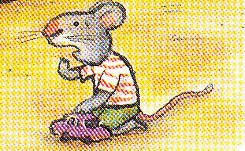 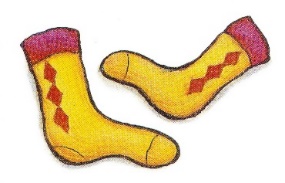 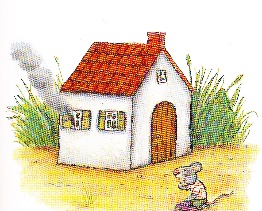 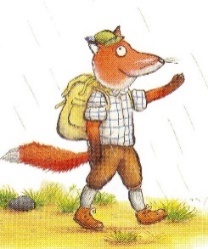 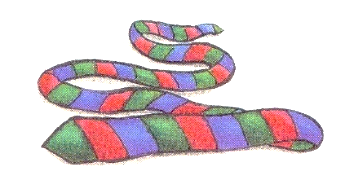 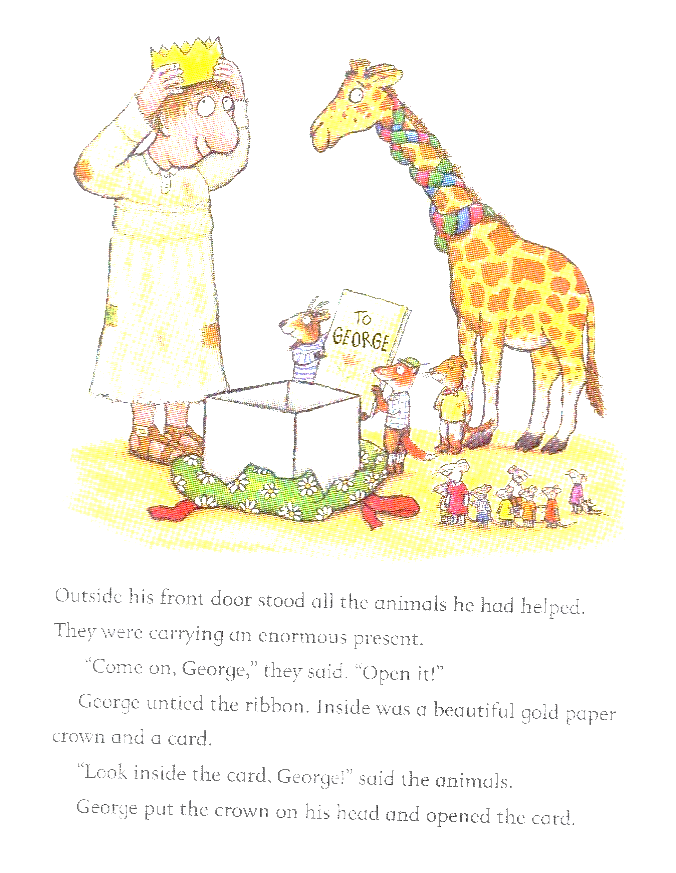 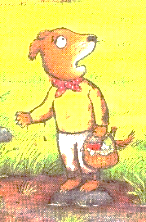 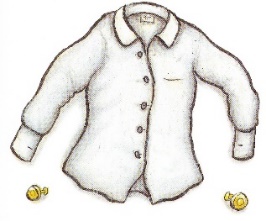 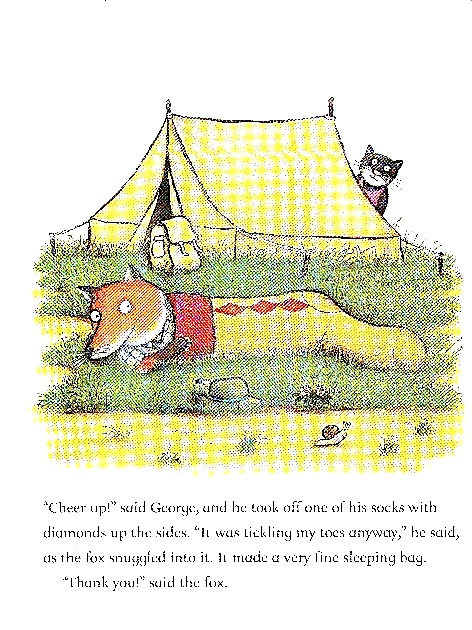 